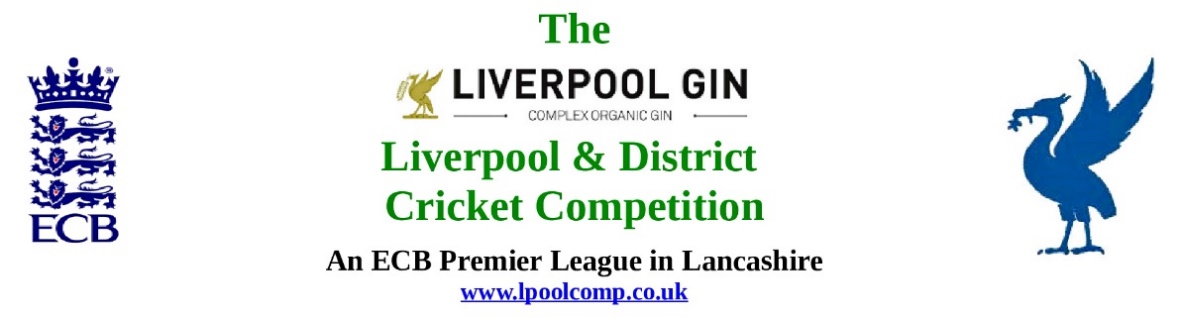 M/C Meeting Agenda (2) to be held at Bootle CC on Monday 25th March 2019 at 1.00pm:  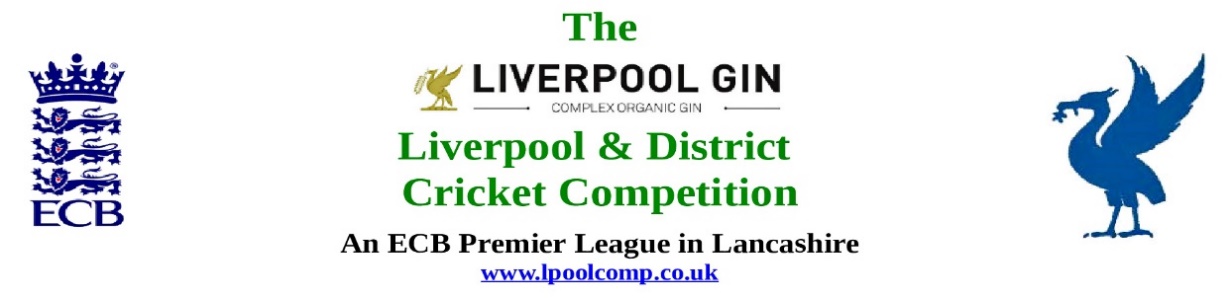 M/C Meeting to be held at Bootle CC on Tuesday 28th May 2019 at 1.00pm?:  Agenda itemRecorded Minutes1.Apologies:1.06 pmApologiesNeil Crew (JL sub-Co Chair), Jim Hathaway JH (Club & Ground sub-Co Chair).Present were: Eric Hadfield EH (President); John Williams JW (Chair); Chris Weston CW (Sec); Peter Fleetwood PF (Treas); Rob Durand RD (1st & 2nd XI Fixture Secretary and Registration Secretary); John Rotheram (Cups sub-Co Chair); Eddie Shiff ES (Third XIs sub-Co Chair); Paul Bate PBa (W&G sub-Co Chair) 2.Minutes:Minutes of previous meeting:The minutes from the meeting 25/02/2019 had been circulatedSigning of previous Minutes:The  Chair JW signed the MC minutes for the meeting 25/02/2019 as a true and accurate record of that meeting. Action Point Items from previous meeting:Were considered, see belowMatters arising from previous meeting:Were largely covered by the agenda and to be considered en passant. 3.  Chairman's RemarksHandbook 2019 updateCW gave a brief report and circulated the latest email from Inprint re pagination and the covers. The 1,100 Handbooks were expected to be ready “early next week”.LCF meeting, change of dateThis item referred to the next John Murphy/Clinton Perren planned meeting with “senior” leagues in Lancashire, the date had been changed, the new date had yet to be announced. John Murphy had delayed the meeting to make time for (3?) LCF intended announcements to be publicised at this meeting. Captains meeting 2019 proceduresThis was considered a line at a time in conjunction with the handouts for the meeting attached as papers to this meeting and duplicated by CW via C3 Printing ready for tomorrow’s meeting at Alder CC.The person to deal with each section was allocated.  Pre-Season meeting 2019 proceduresES raised the matter of the date of this meeting. Tues 9th April now clashed with the Liverpool FC match v Porto in the Quarter Final of the Champions League. JW thanked ES, the matter was discussed. The tunnels would likely again lock solid as would the M58, M62, and the East Lancs. Red souls might well prefer to watch the match rather than come to the pre-season meeting – which was a vital meeting in terms of basic administration.It was unanimously agreed to change the date of the meeting to Monday 8th April again at Firwood-Bootle CC , subject to CW being able to get Firwood-Bootle CC to accept this change. If they could not we would try for Wed 10th April instead. We needed to be at Firwood-Bootle CC as they had enough tables and space for 43 clubs to accommodate the piles of Handbooks, Pink Balls, Treasurer  Invoices etc. each club received. CW would check and inform M/C. We would announce the change and post on this and circulate the clubs by email.The agenda for this meeting was then also considered a line at a time allocating “who did what” at this second meeting . See Appendix 2Full website update progressJW and PBa had had a meeting with Mike Brassey from GUD Design. The meeting had been a good one. A revamped ldcc.co.uk site could follow the pattern of the BBC Sport website  https://www.bbc.co.uk/sport using twin top ribbons, both fully tabbed. An estimate and mock-up of the new site were to follow.Feeder League meetingCW had circulated the notes from this meeting 11/03/19. 4.Hon Treasurer’s ReportChanges of mandate(i) and (ii):The United Trust Bank mandate was completed but this was still a work in progress with BoS who seemed very disorganised. PF and CW had properly signed all the required bank papers more than a month ago, these had been sent to the two banks. It was not a rapid process. PF had just received 5 (!) copies of the same letter some of which flatly contradicted themselves. Figures of Account Feb:Were givenTwo hard copy Bank Statements were provided by PF for CW for the records  Income Feb: Was discussed in detail.Expenditure Feb:Was discussed in detail.PF reworked Budget 2019:The spreadsheet was considered in detail:The revised budget for 2019 was accepted without dissent.Insurance of Cups PF enquired about the Insurance of the L&DCC Cups and our  Legal Expenses Cover which was not due for some months. 5.0.sub-Committees:Sub Committees are “agenderised” in M/C meetings in alphabetic, monthly rolling order.Third XIs sub-Committee:Sub-Co ReportThis had been circulated and was taken as read. DisciplineNo separate system for the 3rd XIs was permitted, there was only one L&DCC Disciplinary system. Women’s and Girls sub-Committee:Sub-Co reportThis had been circulated and was taken as read. PBa gave a rapid summary highlighting parts of this report.Event planning 10th and 24th MarchThere had been great feedback from both events. U15s competition had been won by Colwyn Bay in the final v Old Xavs, in 3rd place was Wavertree.The Women’s competition had been won by Bootle in the final which had also been v Old Xavs.The umpires presented the U15s trophy and medals to each, Jen Barden had presented to the Ladies.The umpires had been Howard Taylor, Suresh Patel (of the B CL) and Norman EdwardsCW firmly echoed PBa’s comments, he had attended on the 24th  and watched 3 games, he had seen lots of happy people and some very exciting matches with some very good cricket.A write up was to follow, PBa would send this to JW/CW for posting.Succession products were as per the report. 7 clubs had W&Gs softball teams. A proposal was to follow.The setting up of W&Gs on play-cricket would need further guidance and help from RD and was already in progress.Club and Ground sub-Committee:Sub- Co ReportThere was no report. JW would speak to JH. Cup Competitions sub-Committee:Sub-Co reportThis had been circulated and was taken as read. 1st XI Ray Digman Cup:1st XI Ray Tyler Shield/Cup:NatWest ECB T20:Echo Cup:The Draw for this was tomorrow Tuesday 9th April at the Echo at 12.00 noon. The earlier i.e. regional rounds were to be split N/S this year. ES RD and JW were to go.2nd XI Chester Cup:2nd XI Tittershill Shield/Cup:Chrysalis Cup 2nd XI T20:Mike Leddy Cup 3rd XI T40: Embee Cup 3rd XI T20:Disciplinary sub-Committee:Sub-Co ReportEH reported that all was quiet.Junior League sub-Committee:Sub Co ReportN Crew had sent a report, this had been circulated and was taken as read. The Junior League Fixtures were now on play-cricket.  6.First and Second XI Leagues:RD reported that all was relatively quiet.EH had circulated details of matches that needed rearranging. These would be raised tomorrow at the captains meeting          7.Registration Sec's Report:RD continued:Registrations Report:There were no issues, all was disturbingly quiet. Relatively few registrations had been made RD guessed at about 50. JW noted that we usually get about 200 at this time of the year, another 150 needed to be made. This would be raised at the Captain’s meeting tomorrow.Irish PlayersThere had been correspondence from Paul Bedford asking the L&DCC’s opinion on the registration status of Irish players.The matter was discussed.8.Management Committee CompetitionsMCC 2019: 06/08/19All seemed to be OK Rep games 2019:   The Leagues in Lancashire team to play a warm up game v L CCC 2nd XI (via Paul Bryson) at Northern CC .Age Group Games U12/14/18/21/All Age:L&DCC was running the U12s and U14s again. JW conducted a draw for them.1 Lancs League / 2 Wigan Leagues / 3 L&DCC / 4 Bolton CL / 5 GM CL  JW would take it from here with the other leagues.ECB/LCF U19sT20 2019:There seemed to be no activity. Brighton/Sussex touring side 2019:This seemed to be going well now that L CCC intentions with Sedbergh were clear. Touring team requestRD had forwarded an email from a player at Formby CC wanting fixtures for a tour. The matter was discussed. CW would post on this using the letter of request as a base, 9.Hon Secretary’s Report:Letter to MCUA and reply theretoThe letter had been sent and the reply circulated, JW was now to speak at the MCUA pre-season meeting.Feeder League Meeting See 3.6.League Cricket Conference: Neil Edwards Awards 2019The date of the AGM had been switched to 06/04/19 at Middleton CC at 12.00 noon. Tom Sephton of Northern CC had won one of the five NEMAs (Neil Edwards Memorial Awards) awarded nationally by the League Cricket Conference every year, for his performances in 2018.The awards aim to recognise some of the very best league cricketers from around the country. Tom was to receive his award on Saturday 6th April at Middleton CC at the League Cricket Conference AGM. (Tom was the LG L&DCC Premier Division Player of the Year in 2018; he took 93 league wickets helping Northern Cricket Club's 1st XI to win the Premier Division title in 2018.CW would post on this.Date of next Feeder League meeting now 26 09 2019This had been shifted so as to follow the end of seasons for the two leagues.Use of PC Pro and PC App in 2019; rumours thereonCW had checked, ECB wished to encourage them to use these - but it was not going to compel them. CW had spoken to some scorers.10.      Website mattersGud Design for 2019:See 3.5.11.LCF/ECB Issues: ECB/LCF Update:See 9.611.A.O.B.ICON Umpires JacketsJW had been in touch with ICON Sports over umpire’s blouson-type jackets. ICON supplied them to the GM CL. Pictures of them were circulated. The quality looked good. They were reversible - white for red-ball matches and coloured for white or pink-ball matches. There were lots of pockets and loops. JW considered the issue of logos in detail. ECB ACO merchandise charged £60 for an equivalent blouson and from (!) £85 for a blouson and polo shirt together.The price depended on an initial purchase of 10 units – presumable to cover the cost of making up the jacquards. It was agreed that such a purchase be made. We would give one to each new L&DCC/MCUA umpires in 2019 – there were only 2. 12.Date of Next MeetingApologies: ApologiesMinutes:Minutes of previous meeting:Signing of previous Minutes:Action Point Items from previous meeting:Matters arising from previous meeting:Chairman's Remarks:Welcome: Handbook 2019Full website updateCaptains meeting 2019 report Pre-Season meeting 2019 reportLCF reportECB Irish registrations reportHon Treasurer’s Report:Changes of mandate(i) and (ii):updateFigures of Account April:Income April: Expenditure April:Notessub-Committees:Junior League sub-Committee:Sub Co ReportThird XIs sub-Committee:Sub-Co ReportWomen’s and Girls sub-Committee:Sub-Co reportSoft Ball tournamentsClub and Ground sub-Committee:Sub-Co reportCup Competitions sub-Committee:Sub-Co reports on 1st XI Ray Digman Cup:1st XI Ray Tyler Shield/Cup:NatWest ECB T20:Echo Cup:2nd XI Chester Cup:2nd XI Tittershill Shield/Cup:Chrysalis Cup 2nd XI T20:Mike Leddy Cup 3rd XI T40: Embee Cup 3rd XI T20:Disciplinary sub-Committee:Sub-Co ReportFirst and Second XI Leagues:RDRegistration Sec's Report: Registrations Report:Management Committee CompetitionsMCC 2019: 06/08/19Rep games 2019:   Age Group Games U12/14/18/21/All Age:ECB/LCF U19sT20 2019:Brighton/Sussex touring side 2019:Hon Secretary’s Report:Website matters:Gud Design for 2019:LCF / ECB Issues: LCF UpdateECB Update:A.O.B.:Date of Next Meetings:   See Appendix 1